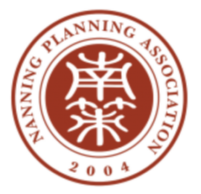  南宁市策划协会专家/顾问登记表填报单位（盖章）:（请附上您的1寸彩色证件照作为附件）填完请回复邮箱：nnschxh@163.com姓名性别出生年月民族籍贯出生地出生地政治面貌学历、学位毕业院校现从事行业学历、学位毕业院校现从事行业职称研究方向电子信箱身份证号码特长工作单位及职务手机电话组织关系入党时间通讯地址邮政编码工作履历主要荣誉